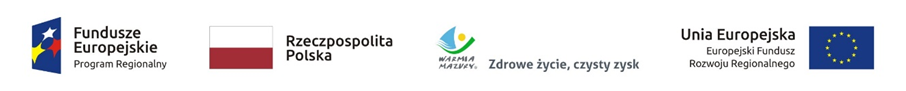 Zlecenie nr  do umowy nr /SR/2020ZamawiającyGmina Miasto EłkNumer zleceniaTermin realizacji zleceniaOpis przedmiotu zleceniaopracowanie graficzne, wykonanie oraz montaż 1szt. tablicy pamiątkowej w ramach projektu „Termomodernizacja budynków publicznych – ełckich szkół i przedszkoli“, zgodnie ze specyfikacją zawartą 
w zapytaniu ofertowym z dnia 2 grudnia 2020 r.Całkowity koszt zleceniaCałkowita kwota brutto (słownie) – Całkowita kwota brutto (słownie) – 